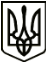 УКРАЇНАМЕНСЬКА МІСЬКА РАДАМенського району Чернігівської областіР О З П О Р Я Д Ж Е Н Н ЯВід 02 грудня 2020 року 	№ 319Про внесення змін до розпорядження про створення робочої групи для підготовки 1 пленарного засідання 1  сесії Менської міської ради 8  скликання № 318 від 27.11.2020Враховуючи пропозиції озвучені депутатами Менської міської ради 8  скликання 02 грудня 2020 року під час першого пленарного засідання 1 сесії щодо внесення змін до робочої групи створеної розпорядженням № 318 та з метою напрацювання пропозицій до проектів рішень та інших документів, що розглядатимуться 08 грудня 2020 року в продовженні першого пленарного засідання першої сесії Менської міської ради 8 скликання, керуючись ст. 42 Закону України «Про місцеве самоврядування в Україні»: внести зміни до складу робочої групи, створеної розпорядженням міського голови від 27.11.2020 «Про створення робочої групи для підготовки 1 пленарного засідання 1 сесії Менської міської ради 8 скликання № 318 від 27.11.2020» з числа новообраних депутатів Менської міської ради 8 скликання у новому складі:Нерослик Алла Петрівна;Невжинський Володимир Михайлович;Гнип Володимир Іванович;Хоменко Віталій Валерійович;Грищенко Віктор Костянтинович;Півень Оксана Олександрівна;Бутенко Роман Олексійович;Булавка Оксана Михайлівна;Щукін Валерій Миколайович;Чепурко Сергій Олександрович;Стальниченко Юрій Валерійович;Гончар Наталія Вікторівна.До участі в робочій групі (за згодою) можуть долучатися і інші новообрані депутати Менської міської ради 8 скликання.Міський голова	Г.А. Примаков